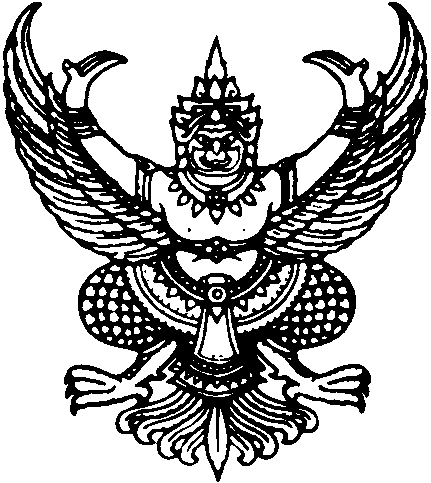 ประกาศคณะกรรมการคัดเลือกพนักงานส่วนตำบลให้ดำรงตำแหน่งในระดับที่สูงขึ้นสำหรับตำแหน่งผู้บริหารขององค์การบริหารส่วนตำบล เรื่อง  รับสมัครคัดเลือกพนักงานส่วนตำบลตำแหน่งผู้บริหารเพื่อแต่งตั้งให้ดำรงตำแหน่งในระดับที่สูงขึ้น ขององค์การบริหารส่วนตำบลทรงคนอง อำเภอพระประแดง จังหวัดสมุทรปราการ ……………………….………………..ด้วยคณะกรรมการคัดเลือกพนักงานส่วนตำบล เพื่อแต่งตั้งให้ดำรงตำแหน่งในระดับที่สูงขึ้นฯ   จะดำเนินการคัดเลือกเพื่อแต่งตั้งพนักงานส่วนตำบลให้ดำรงตำแหน่งในระดับที่สูงขึ้น  สำหรับตำแหน่งบริหารขององค์การบริหารส่วนตำบลทรงคนอง   อำเภอพระประแดง   จังหวัดสมุทรปราการ  อาศัยอำนาจตามความ ข้อ ๑๐๒  ข้อ ๑๐๓ ข้อ ๑๐๗ และข้อ ๑๕๓ แห่งประกาศคณะกรรมการพนักงานส่วนตำบลจังหวัดสมุทรปราการ เรื่อง หลักเกณฑ์และเงื่อนไขเกี่ยวการบริหารงานบุคคลขององค์การบริหารส่วนตำบล ลงวันที่ ๑๑ ธันวาคม ๒๕๔๕   จึงประกาศการรับสมัครคัดเลือกเพื่อแต่งตั้งพนักงานส่วนตำบลให้ดำรงตำแหน่งในระดับที่สูงขึ้นฯ ดังต่อไปนี้ตำแหน่งที่รับสมัครคัดเลือก		     ๑.1  ตำแหน่ง หัวหน้าฝ่ายการเงินและบัญชี ระดับ 7  (นักบริหารงานการคลัง ๗)          จำนวน    ๑  อัตรา		๒. รายละเอียดตำแหน่ง หน้าที่ความรับผิดชอบของตำแหน่งและลักษณะงานที่ปฏิบัติ			- หน้าที่ความรับผิดชอบของตำแหน่ง ลักษณะงานที่ปฏิบัติ คุณสมบัติของผู้สมัครและความรู้ความสามารถที่ต้องการ  (รายละเอียดตามภาคผนวก ก.)					3. การกำหนดวัน เวลา และสถานที่รับสมัคร		    ให้ผู้มีสิทธิ์เข้ารับการรับการคัดเลือก ยื่นใบสมัครและเอกสารต่างๆ ตามที่คณะกรรมการคัดเลือกฯ กำหนดด้วยตนเองได้ที่  ที่ทำการองค์การบริหารส่วนตำบลทรงคนอง   อำเภอ      พระประแดง  จังหวัดสมุทรปราการ  ตั้งแต่วันที่  12 พฤษภาคม  ๒๕๕8  ถึงวันที่  3 มิถุนายน  ๒๕๕8  ในวันและเวลาราชการ โดยสอบถามรายละเอียดเพิ่มเติมได้ที่ โทรศัพท์หมายเลข ๐๒ ๘๑๘๕๒๒๖4. เอกสารและหลักฐานที่ต้องนำไปยื่นในการสมัครคัดเลือก		    ผู้ประสงค์จะคัดเลือกฯ ให้ยื่นใบสมัครด้วยตนเองต่อเจ้าหน้าที่รับสมัครคัดเลือกพร้อมด้วยหลักฐาน ซึ่งผู้สมัครได้รับรองสำเนาถูกต้องและลงลายมือชื่อกำกับไว้ในเอกสารทุกฉบับ ดังต่อไปนี้    4.๑ ใบสมัคร (ผนวก ค.)    4.๒ สำเนาบัตรประจำตัวเจ้าหน้าที่ของรัฐ (พนักงานส่วนตำบล), สำเนาบัตรประวัติพนักงานส่วนตำบล และประวัติรับราชการ (ผนวก ง.)    4.๓ ข้อเสนอเกี่ยวกับวิสัยทัศน์ในการปฏิบัติงานในตำแหน่งที่เข้ารับการคัดเลือก  ความยาวไม่น้อยกว่า ๕ หน้า กระดาษ A๔ (ผนวก จ.)4.๔ แบบแสดงผลงานที่ประสบผลสำเร็จในอดีต...- ๒ –    4.๔ แบบแสดงผลงานที่ประสบผลสำเร็จในอดีต จำนวนไม่น้อยกว่า ๒ ผลงาน และต้องเป็นผลงานย้อนหลังไม่เกินกว่า ๒ ปี (ผนวก ฉ.)    4.๕ หนังสือรับรองจากนายกองค์การบริหารส่วนตำบลต้นสังกัด (ผนวก ช.)    4.๖ ค่าธรรมเนียมการสมัครสอบ ๔๐๐.- บาท (สี่ร้อยบาทถ้วน)    สำหรับเอกสารตามข้อ 4.๓-4.๔ ให้จัดทำรวมกันเป็นรูปเล่ม และจัดส่งพร้อมกับ      ใบสมัครในวันสมัคร    ทั้งนี้ หากผู้สมัครรายใด ยื่นเอกสารการสมัครตามที่คระกรรมการคัดเลือกฯ กำหนด    ไม่ครบในวันสมัคร คณะกรรมการคัดเลือกฯ จะถือว่าผู้นั้นเป็นผู้ไม่มีสิทธิ์เข้ารับการคัดเลือกในครั้งนี้5. หลักเกณฑ์และวิธีการคัดเลือกเพื่อประเมินความเหมาะสมกับตำแหน่ง    คณะกรรมการคัดเลือกฯ   จะดำเนินการคัดเลือกโดยประเมินจากเอกสารและข้อมูล ต่างๆ  ของผู้สมัคร และประเมินโดยวิธีการสัมภาษณ์ (ความเหมาะสมกับตำแหน่ง) เพื่อให้ได้ข้อมูลที่แสดงออกถึงความรู้ความสามารถ และความเหมาะสมของผู้สมัครตามที่เห็นสมควร (ผนวก ข.)6. การประกาศรายชื่อผู้มีสิทธิเข้ารับการคัดเลือกคณะกรรมการคัดเลือกฯ จะประกาศรายชื่อผู้มีสิทธิเข้ารับการคัดเลือก ณ ที่ทำการองค์การบริหารส่วนตำบลทรงคนอง  อำเภอพระประแดง  จังหวัดสมุทรปราการ  ในวันที่  5  มิถุนายน 2558  หรือสอบถามได้ที่โทรศัพท์หมายเลข ๐๒ ๘๑๘๕๒๒๖7. การกำหนดวัน เวลา และสถานที่ดำเนินการคัดเลือก (ประเมินความเหมาะสมกับตำแหน่ง)    คณะกรรมการคัดเลือกฯ จะดำเนินการคัดเลือกเพื่อประเมินความเหมาะสมกับตำแหน่ง (โดยวิธีสัมภาษณ์) ในวันเสาร์ที่  13   มิถุนายน  ๒๕๕8   ตั้งแต่เวลา ๐๙.๐๐ น. เป็นต้นไป ณ ห้องประชุมศาลากลางจังหวัดสมุทรปราการ ชั้น ๒8. การประกาศผลการคัดเลือก    คณะกรรมการคัดเลือกฯ    จะรายงานผลการคัดเลือกต่อองค์การบริหารส่วนตำบล      ทรงคนอง   โดยจัดทำบัญชีรายชื่อผู้ที่ผ่านการคัดเลือกและจัดเรียงลำดับตามผลคะแนนรวม  และจะประกาศผลการคัดเลือกฯ ในวันที่  15  มิถุนายน  ๒๕๕8  และองค์การบริหารส่วนตำบลทรงคนอง  รายงานผลไปยังคณะกรรมการพนักงานส่วนตำบลจังหวัดสมุทรปราการ (ก.อบต.จังหวัดสมุทรปราการ)  ภายใน   ๕  วันทำการ9. การบรรจุแต่งตั้ง      องค์การบริหารส่วนตำบลทรงคนอง  จะออกคำสั่งแต่งตั้งผู้ที่ได้รับการคัดเลือกให้ดำรงตำแหน่งในระดับที่สูงขึ้น สำหรับตำแหน่งผู้บริหารขององค์การบริหารส่วนตำบลทรงคนอง ตามลำดับที่ในประกาศผลการคัดเลือกฯ โดยความเห็นชอบของคณะกรรมการพนักงานส่วนตำบลจังหวัดสมุทรปราการ  (ก.อบต.จังหวัดสมุทรปราการ)จึงประกาศมาให้ทราบโดยทั่วกัน…- 3 –จึงประกาศมาให้ทราบโดยทั่วกันประกาศ ณ วันที่   28   เมษายน  พ.ศ. ๒๕๕8           (นายอานนท์  กิติคุณไพโรจน์)        ผู้ทรงคุณวุฒิใน ก.อบต.จังหวัดสมุทรปราการ    ประธานคณะกรรมการคัดเลือกพนักงานส่วนตำบลให้ดำรงตำแหน่งที่สูงขึ้น       สำหรับตำแหน่งผู้บริหารสังกัดองค์การบริหารส่วนตำบลทรงคนอง